CURRICULUM VITAEMARIARITA D’ADDEZIOSettore Concorsuale 	dal 23/08/2011 12/E3 - DIRITTO DELL'ECONOMIA E DEI MERCATI	FINANZIARI ED AGROALIMENTARI e dal 2015 - DIRITTO DELL’ECO-	NOMIA, DEI MERCATI FINANZIARI E AGROALIMENTARI E DELLA	NAVIGAZIONESettore Scientifico	dal 01/03/2001 IUS/03 - DIRITTO AGRARIODisciplinareQualifica	Professore OrdinarioAnzianità nel ruolo di	01/11/1990professore di I fasciaSede universitaria 	Università degli Studi di UDINEDipartimento	Dipartimento di SCIENZE GIURIDICHE (DISG)Posizioni ricoperte precedentemente nel medesimo ateneo o in altri:	dal 19/02/1987 Professore II Fascia Università degli Studi di FIRENZEdal 01/11/1990 Professore I Fascia Università degli Studi di UDINECARICHE ACCADEMICHENel gennaio 1995 è stata eletta Direttore del Dipartimento di Scienze Giuridiche dell'Università degli Studi diUdine, carica che ha svolto fino al 1998.Nel novembre del 1998 è stata eletta Presidente del Comitato ordinatore della Facoltà di Giurisprudenza diUdine, carica che ha svolto fino al novembre 2001.Nel novembre 2001 è stata eletta Preside della Facoltà di Giurisprudenza di Udine per il triennio 2001-2004,carica che le è stata riconfermata nel luglio 2004 per il triennio 2004-2007.Nel periodo marzo-settembre 2012 è stata Presidente del Collegio di disciplina dell'Università di Udine, in seguito a nomina del Senato accademico e alla elezione da parte degli altri membri del Collegio.Dal settembre 2012 al settembre 2016 è stata componente del Consiglio di Amministrazione dell’Università di Udine in seguito alla elezione da parte del Senato Accademico.Nel periodo novembre 2012-settembre 2013 è stata delegata del Rettore al personale.Dall’ottobre 2013 e fino al 30 settembre 2016 in seguito a designazione del Consiglio di Amministrazione è stata componente della Commissione Affari Istituzionali dell’Università di Udine.Con D.R, del maggio 2015 è stata nominata componente della Commissione per la revisione dello Statuto di autonomia dell’Università di Udine.Dal 1°ottobre 2016 al 30 settembre 2018 è stata Presidente della Commissione Paritetica docenti-studenti del Dipartimento di Scienze giuridiche dell’Università di Udine, in seguito a nomina del medesimo Consiglio.Dal maggio 2019 è componente della Commissione ricerca del Dipartimento di Scienze giuridiche dell’Università di Udine.Nel novembre 2018 è stata eletta Presidente della Comunità Scientifica di Diritto Agrario (CSDA) per il triennio 2018-2021.Dal 1° novembre 2023, data di inizio della cessazione dal servizio, e fino al 31.10. 2026 le è stato conferito il titolo onorario di professore senior presso il Dipartimento di Scienze giuridiche dell’Università degli Studi di Udine in seguito alla delibera del Senato Accademico del 29.9.2023 e al D.R. 943/2023 prot. n.0099912. ATTIVITA’ DIDATTICHEE’ titolare degli insegnamenti di Diritto agrario Italiano e dell’Unione Europea, Clinica di diritto agrario e, per carico didattico istituzionale, è docente di Istituzioni di diritto privato 1 presso Il corso di Laurea Magistrale in Giurisprudenza dell’Università di Udine. Nel passato, per vari anni, ha tenuto la docenza per gli insegnamenti di Istituzioni di diritto privato I e Istituzioni di diritto privato II presso il medesimo corso di Laurea Magistrale in Giurisprudenza dell’Università di Udine e, prima ancora, ha svolto la docenza per gli insegnamenti di Istituzioni di diritto privato presso la facoltà di Economia, di Diritto agrario, Diritto agrario comunitario, Legislazione alimentare e Diritto agrario-ambientale presso la Facoltà di Agraria.responsabilità scientifica per progetti di ricerca internazionali e nazionali, ammessi alfinanziamento sulla base di bandi competitivi che prevedano la revisione tra pariProgetto	Durata	Ruolo RicopertoPRIN 2008: L'agricoltura nel sistema della produzione di beni sicuri: 	24	Responsabile Unitàalimenti ed energia.PROGRAMMA TRIENNALE SETTORE AMBIENTE DEL CNR-MURST, EX	36	RESPONSABILE 2LEGGE 95/95		SOTTOPROGETTIE’ statacomponente del gruppo di ricerca PRID, Progetto “La disciplina delle vendite B2C di prodotti agro-alimentari stipulate a distanza: sapere è potere”, finanziato dal Dipartimento di Scienze giuridiche dell’Università di Udine nell’ambito del Piano strategico di Dipartimento - Responsabile scientifico prof. Silvia Bolognini;responsabile scientifico del gruppo di ricerca PRID “Il nuovo testo unico in materia di foreste e filiere forestali: alcuni approfondimenti sul ruolo dei soggetti coinvolti e sui principali strumenti giuridici all’insegna dei canoni di sostenibilità”, finanziato dal Dipartimento di Scienze giuridiche dell’Università di Udine nell’ambito del Piano strategico di Dipartimento.Attualmente è,quanto al bando PRIN 2020, componente del gruppo di ricerca STRATEGIE DI INCLUSIONE ATTRAVERSO LA PARTECIPAZIONE NEL LAVORO PER IL BENESSERE ORGANIZZATIVO, Responsabile scientifico nazionale prof. Marina Brollo;componente del gruppo di ricerca PRID “Sistema Agricoltura: Produttività, Sostenibilità, Inclusività, Trasversalità”, responsabile scientifico prof. Silvia Bolognini.   Direzione di riviste, collane editoriali, enciclopedie e trattati di riconosciuto prestigioTipo	Titolo	Dal	AlRiviste	COMPONENTE DELLA DIREZIONE SCIENTIFICA DELLA RIVISTA "DIRITTO E   01/2006  10/2014GIURISPRUDENZA AGRARIA E DELL'AMBIENTE", ED. TELLUSpartecipazione a comitati editoriali di riviste, collane editoriali, enciclopedie e trattati diriconosciuto prestigioTipo	Titolo	  Dal 	  AlRiviste	COMPONENTE DEL COMITATO DI DIREZIONE DELLA RIVISTA "DIRITTO E	 01/2007	 0/2012	POLITICHE DELL'UNIONE EUROPEA", ED. GIAPPICCHELLIRiviste	MEMBRO DELLA REDAZIONE DELLA "RIVISTA DI DIRITTO AGRARIO", ED.	  01/1980  a tutt’oggi	  GIUFFRE, ora EDITORIALE SCIENTIFICARiviste  COMPONENTE DEL COMITATO SCIENTIFICO DELLA RIVISTA  “DIRITTO EUROPEO                DELL’ECONOMIA (DIREUDE)   online    Trib. Genova                                            02/2019                                                                                                      ------Svolge attività di referee per: Rivista di diritto agrario e Rivista di diritto alimentare (ambedue di classe A).Altri titoliSu incarico dell'Università di Udine è stata componente del nucleo di valutazione, nominato dalla RegioneFriuli Venezia Giulia per il rapporto di valutazione intermedia concernente l'attuazione del docup 5b sui fondistrutturali della U.E.Nel 2004, in rappresentanza dell'Università di Udine, è stata designata componente della Convenzione per lastesura del nuovo Statuto speciale di autonomia della Regione Friuli Venezia Giulia.Su incarico dell'Università di Udine è stata componente del gruppo di lavoro che ha redatto la relazioneillustrativa e la proposta di legge regionale del Friuli Venezia Giulia, recante "Norme in materia dirazionalizzazione fondiaria ed aziendale nelle aree montane", poi confluita, senza alcuna modificazione, nellaL.R. 10.08.2006, n. 16.Oltre ad essere stata più volte responsabile di Unità operative di progetti di ricerca Ministeriali, ex 60%, PRIN e del CNR, e’ stata componente dell'Unità di ricerca, cofinanziata dal Ministero dell'Istruzione, dell'Università e della Ricerca, del progetto di interesse nazionale PRIN 2004, Prot. 2004127393_001 sul tema "I Servizi diinteresse generale nell'ordinamento comunitario (il loro finanziamento compatibile con il regime giuridicodegli aiuti di stato; il regime degli users rights, standards, forme di risarcimento e di riparazione; le regolesui Servizi di interesse generale collegati all'esercizio di infrastrutture essenziali, di energia e di trasporto -anche alla luce della nuova disciplina di cui al Titolo V della Costituzione -)". L'unità di Udine si è occupata,tramite il prof. Maurizio Maresca, del coordinamento scientifico di tale programma di ricerca di interessenazionale, al quale hanno collaborato altri sette gruppi di diverse Università italiane (Milano, Viterbo,Trieste), dirigenti di varie imprese (quali Alitalia, Ferrovie dello Stato) e funzionari della Commissioneeuropea.Nell'agosto del 2006 ha svolto un periodo di ricerca negli Stati Uniti, presso la Vermont Law School, aproposito della responsabilità dello Stato per violazione dei diritti degli utenti dei servizi di interessegenerale. Alcuni risultati di quella ricerca sono confluiti nel lavoro "La responsabilità degli Stati membri perviolazione del Diritto Comunitario: l'esperienza italiana", in Dir. e politiche dell'Unione Europea, 2007, fasc.1, Giappichelli ed. --------Dal novembre 2018 al novembre 2021, in seguito ad elezione, è stata Presidente dell’Associazione Comunità Scientifica di Diritto Agrario CSDA componente della Conferenza delle Associazioni Scientifiche di Area Giuridica CASAG.E' socia:- dell'AICDA (Associazione Italiana dei Cultori del Diritto Agrario), di cui attualmente è anche membro del  Consiglio direttivo;- dell'AIDA (Associazione Italiana di Diritto Alimentare);- dell'Associazione "Club Giuristi dell'ambiente";- dell'ISGRE (Istituto di Studi Giuridici Regionali).----E’stata socia per molti anni dell'UMAU (Unione Mondiale Agraristi Universitari);---Per l'a.a. 2010/2011 ha curato l'organizzazione scientifica del Corso di area privatistica sul tema "Nuoviprofili della responsabilità civile" per la Scuola Superiore di Studi Universitari di Udine, svolgendo altresì -nell'ambito di detto corso - un modulo di 4 ore di lezione affidatole in seguito a bando per incarichi diinsegnamento.---Ha tenuto diversi corsi, seminari di formazione e Master di perfezionamento per Università e altri entipubblici e privati nelle discipline del Diritto privato, del Diritto agrario, del Diritto agrario comunitario e delDiritto alimentare.---E' stata componente di diverse commissioni in numerosi concorsi pubblici per le discipline del Diritto privato.E' stata componente di varie commissioni concorsuali universitarie per le discipline del Diritto agrario e delDiritto europeo.---E' stata componente del Collegio docenti del Dottorato di ricerca in Diritto pubblico comparato e dell'Unioneeuropea, con sede amministrativa presso l'Università di Udine, nonché del Collegio docenti del Dottorato di ricerca inter-ateneo Udine-Trieste in Scienze giuridiche, con sede amministrativa presso l’università di Udine ---Attualmente è componente del Collegio docenti del Dottorato di ricerca inter-ateneo Udine-Trieste in Diritto per l’innovazione nello spazio giuridico europeo, con sede amministrativa presso l’università di Udine.---Ha partecipato come relatore a numerosi convegni nazionali e internazionali, europei ed extraeuropei (inparticolare, in Francia, Spagna, Ungheria, Polonia, Cecoslovacchia, Belgio, Germania, Brasile, Argentina,Marocco).----Ha promosso ed organizzato, insieme all'Istituto di Diritto Agrario Internazionale e Comparato (I.D.A.I.C.) diFirenze, il Convegno internazionale di studi, svoltosi a Udine il 24-25 novembre 2006, su "La regolazione e la promozione del mercato alimentare nell'Unione europea. Esperienze giuridiche comunitarie e nazionali". Per il Convegno, al quale hanno partecipato giuristi italiani e stranieri, ha altresì tenuto la Relazione Introduttiva e ha curato, insieme al prof. A. Germanò dell'Università di Roma, la pubblicazione degli Atti, confluiti nel volume "La regolazione e la promozione del mercato alimentare nell'Unione europea. Esperienze giuridiche comunitarie e nazionali", edito da Giuffrè, Milano, 2007.----Nel marzo 2007, nell'ambito del corso di Istituzioni di diritto privato, ha organizzato, (in collaborazione conla titolare del corso di Diritto del lavoro, prof. Valeria Filì), due seminari di approfondimento con il GiudiceAmericano Denise R. Johnson, Associate Justice presso la Corte Suprema del Vermont, rispettivamente daltitolo "Property in the U.S.A. as a "bundle of rights"" e "Will the United States ever abandon the at-willemployment doctrine?".-----Nel settembre 2007 ha svolto, ad Avigliano (Pz), la relazione “Gli studi giuridici tra tradizione e innovazione” partecipando alla Cerimonia per il V premio di laurea Nicola e Leonardo Coviello----Nel febbraio 2009 ha svolto a Roma la relazione “Agricoltura e codice dell’ambiente: impatti ed opportunità” ad un Seminario organizzato dal Consiglio nazionale Forense.---Nell'aprile 2010, nell'ambito del corso di Diritto agrario, ha organizzato, (in collaborazione con la titolare delcorso di Diritto agrario comunitario), un seminario di approfondimento con la prof.ssa Alessandra di Lauro,professore di Diritto agrario nell'Università degli Studi di Pisa, avente ad oggetto "L'etichettatura e lacomunicazione pubblicitaria nel mercato agroalimentare".----Tra gli incontri promossi negli anni precedenti si ricorda, altresì, il seminario di approfondimento organizzatonell'ambito del corso di Istituzioni di diritto privato con il prof. Antonio Jannarelli, professore di Dirittoagrario nell'Università degli Studi di Bari, avente ad oggetto "Il diritto privato europeo".----Nel maggio 2011 ha organizzato l'Incontro di studi "Agricoltura e contemperamento delle esigenzeenergetiche ed alimentari", svoltosi a Udine il 12 maggio 2011, con la partecipazione di colleghi di altreUniversità italiane, i cui Atti, nel 2012, sono stati pubblicati, con la casa editrice Giuffrè (Milano).-----Nel marzo 2014 ha partecipato con un intervento, su invito, alla Tavola rotonda: il diritto agrario e alimentare tra “mercato” e “non mercato”, nell’ambito del Convegno “Il Trattato di Lisbona e la nuova Pac” svolto a Bari il 27 e 28 marzo 2014.----Nell’aprile 2014 ha introdotto e presieduto i lavori della sessione su “Pensare, modificare, costruire alimenti sicuri e sani: primum agire,deinde comunicare”, nell’ambito del Convegno svoltosi a Pisa sul tema “Nella salute e nella malattia: diritto alla salute e regole della produzione di alimenti sicuri”.----Il 21 novembre 2014, ha tenuto, a Firenze presso l’Accademia dei Georgofili, la relazione intitolata “Lo scenario giuridico sulle agroenergie: una lettura all’insegna dei canoni di sostenibilità, competitività e sicurezza”, nell’ambito della Giornata di studio su “Agroenergia: scelte coerenti e soluzioni sbagliate”.----Nell’ottobre 2015 ha coordinato, svolgendo anche un intervento introduttivo, il Convegno “I contratti agrari”, tenuto a Udine e promosso da: La giuridica (Ipsoa, Utet giuridica, Cedam), Studio consulente tecnico Daniele Lavaroni, con il patrocinio di: Dipartimento Scienze Giuridiche Università di Udine, Ordine Avvocati Udine, Collegio periti agrari Udine.---Nel giugno 2016 ha introdotto e presieduto il Convegno “Cibo salute e informazioni alimentari”, svolto a Udine, e organizzato dal Dipartimento di Scienze Giuridiche di Udine e da Federconsumatori FVG, con il patrocinio di Regione FVG, Camera di Commercio Udine, Ordine Avvocati Udine, Associazione italiana giovani avvocati, sez. Udine.----Il 14 febbraio 2017 nell’ambito del Corso di Diritto agrario italiano e dell’Unione europea ha organizzato, presieduto e coordinato il Workshop internazionale con la partecipazione di Leonardo Pastorino, presidente dell’Associazione mondiale agraristi universitari (UMAU) su “Diritto agrario: rapporti tra l’Unione Europea e l’America Latina”. L’iniziativa ha avuto il patrociniodel Dipartimento di Scienze giuridiche dell’Università di Udine, dell’UMAU, dell’Ente Friuli nel mondo, dell’ ELSA (The European Law Students’ Association).----Il 7 aprile 2017 ha svolto, a Udine, la relazione “Sostenibilità ambientale e agricoltura: dal quadro giuridico generale agli interventi della Regione FVG”, nell’ambito dell’International Focus  Programme Week  “Diritto ambientale, organizzato dall’ELSA dal 2 al 9 aprile su : “Ambiente un valore friulano. Tra diritto, arte e vino”.----Il 12 gennaio 2018 ha presieduto e coordinato l’Incontro di Studio interdisciplinare- internazionale “Dialogando sullo spreco. Al crocevia tra agricoltura, alimentazione, ambiente”, organizzato a Udine dalla prof.aggr. Gioia Maccioni.---Destinato a tutti gli studenti dei Corsi di Laurea in Giurisprudenza di Udine, con il patrocinio e il  riconoscimento di CFU per la formazione professionale dell’ Ordine degli Avvocati e dell’Ordine dei Commercialisti di Udine, ha promosso ed organizzato, in collaborazione con lo Studio Chiomenti  Milano, il Seminario di Alta formazione su “La pianificazione fiscale aggressiva: reazione a livello sovranazionale e riflessi sul nostro ordinamento”. Il Seminario è stato svolto a Udine il 19 aprile 2018 con l’intervento dell’avv. Giovanni Carpenzano Of Counsel Chiomenti, Milano.----Nel maggio 2018 ha presieduto, introdotto e coordinato la seconda sessione del Convegno “La prelazione agraria: antiche (in)certezze e nuove prospettive”, svolto a Milano il 25-26 maggio 2018 e organizzato da A.I.C.D.A., Confagricoltura, Ordine avvocati e Consiglio notarile di Milano.Il 12 giugno 2018 ha svolto la relazione su Agroenergie e clima nell’ambito del convegno Il Diritto Agrario-Alimentare-Ambientale di fronte ai cambiamenti climatici”, organizzato a Pisa presso la Scuola Superiore di Studi universitari S.Anna.----	Il 22 giugno 2018 per Il Corso di alta formazione in legislazione alimentare organizzato dall’ Associazione italiana giovani avvocati - sezione di Trani, ha svolto in quella città la relazione su “Normativa contro gli sprechi alimentari     IL 15 novembre 2018 ha presieduto, introdotto e coordinato il Convegno “Riflessioni e novità in tema di prelazione agraria”, organizzato dalla Camera Civile di Udine con il Patrocinio del Dipartimento di Scienze giuridiche dell’Università di UdineIl 14 giugno 2019 ha presentato all’Università di Pisa in un incontro pubblico il volume Agricoltura e Costituzione. Una Costituzione per l’Agricoltura, in onore di Marco Goldoni, Pisa University Press, 2019.Il 22 novembre 2019, nell’ambito del Convegno Le regole del mercato agroalimentare tra sicurezza e concorrenza, tenuto a Firenze il 21-22 novembre 2019 in onore della Prof.ssa Eva Rook Basile, ha presieduto la sessione di lavori su L’innovazione nel mercato agroalimentare e il regime delle tutele e ha partecipato alla Tavola Rotonda conclusiva.Il 17 dicembre 2019 ha introdotto e coordinato la prima parte del workshop Testo Unico Forestale italiano e Codice Forestale brasiliano a confronto. Percorsi e scelte problematiche rispetto agli obiettivi internazionale di sviluppo sostenibile, svolto a Udine il 17-18 dicembre 2019.Il 16 gennaio 2020 ha svolto, all’Università di Ca’ Foscari di Venezia, presso il Dipartimento di Economia e nell’ambito del Dottorato di ricerca in Diritto mercato e persona, la lezione seminariale su La regolazione multilivello delle agroenergie tra economia circolare, contrasto al cambiamento climatico, tutela dell’ambiente e della persona.Il 19 febbraio 2020 ha tenuto, all’Università di Trento presso la Facoltà di Giurisprudenza, la Prolusione del corso di diritto alimentare comparato su<img src="//static-cdn.unitn.it/fileswebmagazine/styles/immagine_testata_evento_normal_new_270x270/public/images/nodi//genericadgiuri355x3554.png?itok=R3-dvGkX" width="270" height="270" alt="Prolusione del corso diritto alimentare comparato" />  Agricoltura e contemperamento delle esigenze alimentari, energetiche e di contrasto al cambiamento climatico.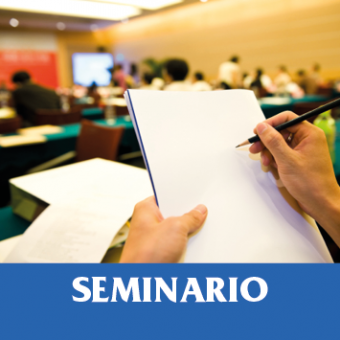 Nel periodo ottobre-dicembre 2020, insieme alla prof.ssa Silvia Bolognini, ha organizzato e l’iniziativa “F-LAW Forestry Law and Food Law Incontri di disseminazione e di integrazione delle conoscenze”. Dei quattro Incontri, M D’Addezio ne ha presieduti due svolgendo anche le relative introduzioni. Il 24 giugno 2022 ha introdotto e coordinato la prima sessione del Convegno Agricoltura e ambiente nella sfida epocale della sostenibilità fra crisi climatica e crisi geopolitica, tenuto all’Università Ca’ Foscari di Venezia il 24 e il 25 giugno 2022.Il 28 settembre 2022 ha svolto per il Convegno La Partecipazione, https://bit.ly/Prininspire, l’intervento Primi appunti in tema di partecipazione dei lavoratori nel settore agricolo e all’interno delle filiere produttive intersettoriali. Il contributo è realizzato nell’ambito del progetto PRIN Prot. 2020CJL288 INSPIRE - Inclusion Strategies through Participation In Workplace for Organizational Well-Being/Strategie di Inclusione attraverso la Partecipazione nel Lavoro per il Benessere Organizzativo, del quale è P.I., nonché A.I. del gruppo di ricerca dell’Università di Udine, la prof.ssa Marina Brollo.Il 25 novembre 2022 ha introdotto e coordinato la prima sessione del Convegno, tenuto all’Università di Pisa, su Il Diritto Agrario nelle pagine della Rivista. In occasione dei Cento anni della Rivista di diritto agrario,Il 27 ottobre 2023 ha svolto a Bari la relazione Agricoltura e ambiente nel prisma della sostenibilità. I quadri di un’esposizione giuridica, nell’ambito del Convegno Agricoltura, mercato e sostenibilità, in onore del Prof. Antonio Iannarelli, organizzato dall’Università degli Studi di Bari Aldo Moro nei giorni 26-27 ottobre 2023ALTRE COMPETENZE PROFESSIONALINel 1980 ha superato l'esame di procuratore legale e si è iscritta all'Albo degli avvocati e procuratori delTribunale di Pisa e per vari anni ha svolto, a Pisa e in Toscana, la professione di avvocato nei settori delDiritto civile e del Diritto amministrativo, continuando a svolgere l'attività di collaborazione scientifica edidattica presso l'Università di Pisa. Dal febbraio 1987 al 9 novembre 2023 è stata iscritta nell'elenco speciale dei Professori universitari a tempo pieno, prima nell’Albo degli Avvocati di Pisa e dal 1996 in quello del Tribunale di Udine.RICONOSCIMENTI E PREMICon D.P.R. 27 dicembre 2006 è stata insignita della onorificenza di Grande Ufficiale dell’Ordine “Al merito della Repubblica italiana”.Il 1° luglio 2021 l’Ordine degli Avvocati di Udine le ha conferito la Toga d’Argento per i quarant’anni diProfessione.  PUBBLICAZIONIDelle oltre 120 pubblicazioni (monografie, articoli saggi, relazioni a Congressi nazionali ed internazionali), di cui Mariarita D’Addezio è autrice, si evidenziano le seguenti:1984 - Monografia D'ADDEZIO M (1984). L’EGUAGLIANZA TRA LE PARTI NELL’AFFITTO DI FONDO RUSTICO p. 9-246, Napoli: Esi1988 - Monografia D'ADDEZIO M (1988). L'INCIDENZA DEL DIRITTO COMUNITARIO SUL DIRITTO AGRARIO INTERNO.PROFILI FORMALI E SOSTANZIALI. vol. 1, p. 1-180Contributo in volume (Capitolo o Saggio)D'ADDEZIO M (1993) LE PRELAZIONI DELL'AFFITTUARIO. In: AA.VV.La riforma dei contratti agrari dopo dieci anni. Bilanci e prospettive. Atti del Convegno di Pavia, 17-19 settembre 1992. p. 329-341, Milano:A. Giuffré Editore, ISBN: 9788814042379Contributo in volume (Capitolo o Saggio)D'ADDEZIO M (1996). AGRICOLTURA E AMBIENTE. In: AA.VV..TRATTATO DI DIRITTO AGRARIO E FORESTALE ITALIANO E COMUNITARIO. p. 263-283, Padova:Cedam, ISBN: 8813195842D'ADDEZIO M (1996). L'ESPROPRIAZIONE DEI TERRENI AGRICOLI. In: AA.VV.(a cura di): COSTATO CASADEI SGARBANTI, DIRITTO AGRARIO E FORESTALE ITALIANO E COMUNITARIO. p. 119-128, Padova:Cedam, ISBN: 8813195842Contributo in volume (Capitolo o Saggio)D'ADDEZIO M (2000). LIBERO SCAMBIO EUROMEDITERRANEO DEI PRODOTTI AGRICOLI E RISCHIO DI ECCEZIONI "AMBIENTALI": L'IMPORTANZA DELLE MISURE PER IL RAVVICINAMENTO NORMATIVO. In: AA VV. AGRICOLTURA E DIRITTO, ATTI IN ONORE DI EMILIO ROMAGNOLI. p. 319-327, Milano:Giuffré Editore, ISBN: 9788814081224CuratelaD'ADDEZIO M (a cura di) (2003). La disciplina giuridica dei reflui zootecnici ed oleari.Napoli: Esselibri, ISBN: 88-513-0172-7Contributo in volume (Capitolo o Saggio)D'ADDEZIO M (2003). LA RICERCA CNR SU "IL RICICLO DEI REFLUI DEL SISTEMA AGRICOLOINDUSTRIALE". RAGIONI DELL' INDAGINE GIURIDICA. In: D’Addezio M. (a cura di), LADISCIPLINA GIURIDICA DEI REFLUI ZOOTECNICI ED OLEARI. vol. 1, p. 7-20, ISBN: 88-513-0172-Contributo in volume (Capitolo o Saggio)D'ADDEZIO M (2006). Violazioni dell'art. 16 del Trattato C.E.: profili sanzionatori, in Atti del Convegno"Servizi di interesse generale, diritti degli utenti e tutela dell'ambiente", Viterbo, 27 settembre 2005.In: "Servizi di interesse generale, diritti degli utenti e tutela dell'ambiente". p. 59-87,Milano: Giuffré, ISBN: 9788814132995Articolo in rivistaD'ADDEZIO M (2007). QUALCHE RIFLESSIONE INTORNO ALLA PROPRIETA' TERRIERA (IN OCCASIONEDEI NUOVI CODICI). RIVISTA DI DIRITTO AGRARIO, p. 774-789, ISSN: 0391-8696CuratelaD'ADDEZIO M (a cura di) (2007). Atti del Convegno «La regolazione e la promozione del mercatoalimentare nell’Unione Europea. Esperienze giuridiche comunitarie e nazionali», Udine, 24-25novembre 2006.  D'ADDEZIO-GERMANO' A CURA DI. Milano:Giuffrè, ISBN: 88-14-13570-3Articolo in rivistaD'ADDEZIO M (2008). LE ATTIVITA' DI SERVIZI AGROAMBIENTALI NELL'ORDINAMENTO GIURIDICOSOVRANAZIONALE ITALIANO E COMUNITARIO: QUESTIONI DI QUALIFICAZIONE. AGRICOLTURAISTITUZIONI MERCATI, vol. 2, p. 9-34, ISSN: 1828-194XContributo in volume (Capitolo o Saggio)D'ADDEZIO M (2008). Agricoltura, responsabilità e sicurezza alimentare. Gestione del rischio eresponsabilità del produttore agricolo. Quali prospettive?. In: PAOLONI L. A CURA DI. ALIMENTI,DANNO E RESPONSABILITA' [Atti del Convegno svoltosi a Campobasso il 22 settembre 2006]. p.149-155, Milano: Ed. Franco Angeli, ISBN: 9788846492265Banca datiD'ADDEZIO M (2008). "VENDITA E SOMMINISTRAZIONE DI ALIMENTI E BEVANDE (VOCEGENERALE)". In: BANCA DATI ON LINE DIRITTO ALIMENTARE - MERCATO E SICUREZZAArticolo in rivistaD'ADDEZIO M (2009). AGRICOLTURA E CODICE DELL'AMBIENTE: IMPATTI E OPPORTUNITA'. ASPETTIPROBLEMATICI IN TALUNI AMBITI DISCIPLINARI. RIVISTA DI DIRITTO AGRARIO, p. 177-200, ISSN:0391-8696Articolo in rivistaD'ADDEZIO M (2010). QUANTO E COME E' RILEVANTE L'AGRICOLTURA NEL TRATTATO DI LISBONA ?.RIVISTA DI DIRITTO AGRARIO, p. 248-260, ISSN: 0391-8696Articolo in rivistaD'ADDEZIO M (2010). SICUREZZA DEGLI ALIMENTI: OBIETTIVI DEL MERCATO DELL'UNIONEEUROPEA ED ESIGENZE NAZIONALI. RIVISTA DI DIRITTO AGRARIO, p. 379-398, ISSN: 0391-86962010 Contributo in Trattato (saggio)D'ADDEZIO M (2011). I vincoli agroambientali di vecchia e nuova generazione. In: COSTATO L. –GERMANO’ A. – ROOK BASILE E. (diretto da), Trattato di diritto agrario, vol. II, Il dirittoagroambientale.p.31-80, Torino: Utet, ISBN: 978-88-598-0550-2Articolo in rivistaD'ADDEZIO M (2011). SAFETY AND COORDINATION OF FOOD REQUIREMENTS WITH ENERGYREQUIREMENTS - NOVEL PROBLEMS IN AGRICULTURAL LAW. PRZEGLĄD PRAWA ROLNEGO, vol. 2(9), p. 13-33, ISSN: 1897-7626D'ADDEZIO M (2011). La responsabilità civile dell'impresa agroalimentare. RIVISTA DI DIRITTOAGRARIO, ISSN: 0391-8696Contributo in volume (Capitolo o Saggio)D'ADDEZIO M (2011). Commento all'art.857 c.c.. In: Commentario breve al Codice Civile. p. 859-864,Padova:Cedam, ISBN: 9788813307325D'ADDEZIO M (2011). Commento all'art.862 c.c.. In: Commentario breve al Codice Civile. p. 869-871,Padova:Cedam, ISBN: 9788813307325D'ADDEZIO M (2011). Dinamiche competitive tra usi della terra destinati alla produzione di alimenti edusi destinati alla produzione di energie rinnovabili. In: Agricoltura e in-sicurezza alimentare tra crisidella PAC e mercato globale. p.266-274, Milano:Giuffrè, ISBN: 88-14-15726-XD'ADDEZIO M (2011). Introduzione alla terza sessione. In: Ruolo del diritto nella valorizzazione e nellapromozione dei prodotti agroalimentari. p. 26-29, Milano:Giuffrè, ISBN: 88-14-17236-62011 - Articolo in rivistaCuratelaD’ADDEZIO M (a cura di) (2012) Agricoltura e contemperamento delle esigenze energetiche ed alimentari, Atti dell’incontro di Studi Udine 12 maggio 2011 rielaborati e aggiornati, p.1-173, Milano, Giuffrè, ISBN 88-14-17552-7Contributo in volumeD'ADDEZIO M (2012). Wie groß ist die Relevanz der Landwirtschaft im Vertrag von Lissabon?. In: AA.VV.. (a cura di): José Martinez, Jahrbuch des Agrarrechts. Band XI. Herausgegeben für das Institut für Landwirtschaftsrecht der Universität Göttingen. p.11-20, Baden:Nomos, ISBN: 9783832977023Contributo in volumeD’ADDEZIO-MACCIONI (2012). The rapid alert System. In: COSTATO-ALBISINNI (editors) European Food Law, p.223-230, Padova: Cedam. ISBN: 978-88-13-30835-3MonografiaD’ADDEZIO M (2013).  LA BONIFICA INTEGRALE (Artt. 857-865, p.217- 428), in CRISTIANI, D’ADDEZIO, SIRSI, Riordinamento della proprietà rurale, bonifica integrale, vincoli idrogeologici, Art.846- 868 , in Il codice civile Commentario, fondato da Schlesinger, diretto da Busnelli, Milano, Giuffrè, ISBN  88-14-18743-6 p. XX-582Contributo in volumeD’ADDEZIO M (2014). Agricoltura ed energie rinnovabili: alcune osservazioni del giurista, Atti convegno IDAIC Bologna-Rovigo 25-26 ottobre 2012, Il divenire del diritto agrario italiano ed europeo tra sviluppi tecnologici e sostenibilità, Milano, Giuffrè, p.279-295, ISBN  88-14-18296-5Contributo in volumeD’ADDEZIO M (2014). Agricoltura e “smart cities”: la città agricola e la globalizzazione del locale tra il passato e il futuro, Studi in onore di Luigi Costato, Diritto Agrario, vol.I, Napoli, Jovene, p.315-336, ISBN 978-88-243-2321-5Articolo in RivistaD’ADDEZIO M (2014). Lo scenario giuridico sulle agroenergie: una lettura all’insegna dei canoni di sostenibilità competitività e sicurezza. RIVISTA DI DIRITTO AGRARIO, p.470-490, ISSN: 0391-8696D’ADDEZIO M (2014). Principio di sussidiarietà e politica di sviluppo rurale dell’Unione. Spunti di riflessione intorno al diritto agrario e alimentare tra “mercato” e “non mercato”, AGRICOLTURA ISTITUZIONI MERCATI, p.9-22, ISSN:1828-194X Contributo in volumeD'ADDEZIO M (2016). The rapid alert system (sub paragraph 1). In: (a cura di): L. Costato e F. Albisinni, European and global food law. p. 301-305, Milano, Wolters Kluwers, ISBN: 9788813359447Contributo in volume D'ADDEZIO M (2017). Non sempre le regole generali sono adeguate alle fattispecie “speciali”: il caso dell’indennità di espropriazione per l’inosservanza degli obblighi di bonifica. In: I diritti della terra e del mercato agroalimentare, Liber Amicorum Alberto Germanò. vol. 1, p. 73-89, Padova, Cedam, ISBN: 9788859815648Articolo in RivistaD’ADDEZIO M (2017). Transizione verso un’economia circolare: diritto per l’agricoltura e coordinate costituzionali. Prime riflessioni. RIVISTA DI DIRITTO AGRARIO, p.85-116, ISSN: 0391-8696Contributo in volumeD’ADDEZIO M (2018). L’avanzamento dell’area giuridica nell’Ateneo di Udine: un percorso fra tradizione e innovazione, in A.F. De Toni, (a cura di), Scritti in onore di Marzio Strassoldo, Udine, Forum, p.31-38, ISBN 978-88-3283-045-3Contributo in volume D’ADDEZIO M (2018) Commento all'art.857 c.c. In: Commentario breve al Codice Civile. p. 880-884,Padova: Wolters Kluwer Cedam, ISBN: 9788813366537D'ADDEZIO M (2018). Commento all'art.862 c.c. In: Commentario breve al Codice Civile. p. 891-893,Padova: Wolters Kluwer Cedam, ISBN: 9788813366537Contributo in volumeD’ADDEZIO M (2018). voce Agroenergia (Diritto dell’Unione europea e interno), DIGESTO delle Disc.Priv. Sez. Civ., XI Appendice di aggiornamento, Torino, Utet, p.1-25, ISBN 9788859818861Contributo in volumeD’ADDEZIO M (2019), La trasformazione del bosco e le opere compensative, in N. FERRUCCI (a cura di),Commentario al Testo Unico in materia di Foreste e filiere forestali (d.lgs.3 aprile 2018, n.34).  p.145-183, Milano, Wolters Kluwer, ISBN 5 000002387722, 9 788813370794.Articolo in RivistaD’ADDEZIO M (2020), Vendita a distanza e altre modalità di vendita diretta di prodotti agricoli e alimentari: molteplicità di questioni giuridiche e di interessi coinvolti, DIRITTO AGROALIMENTARE, p.23-49, ISSN 2499-7463Articolo in RivistaD’ADDEZIO M (2020), Mobilità, flessibilità, lettura sistemica dei principi rilevanti: il file rouge per riflettere intorno al rapporto tra agricoltura e Costituzione, RIVISTA DI DIRITTO AGRARIO, p.557-577, ISSN: 0391-8696Contributo in volumeD’ADDEZIO M (2020), Introduzione alla terza sessione “L’innovazione nel mercato agroalimentare e il regime delle tutele”, in S. CARMIGNANI - N. LUCIFERO (a cura di), In: Le regole del mercato agroalimentare tra sicurezza e concorrenza, p.624-627, Napoli, Editoriale Scientifica, ISBN 978-88-9391-948-7Contributo in volumeD’ADDEZIO M (2020), Conclusioni relative ai lavori della terza sessione parallela su “L’innovazione nel mercato agroalimentare e il regime delle tutele”, S. CARMIGNANI - N. LUCIFERO (a cura di), In: Le regole del mercato agroalimentare tra sicurezza e concorrenza, p.1023-1026, Napoli, Editoriale Scientifica, ISBN 978-88-9391-948-7Contributo in volumeD’ADDEZIO M (2021), L’impresa forestale: un’innovazione giuridica nel segno della sostenibilità, in M. D’ADDEZIO - S. BOLOGNINI (a cura di), F-LAW Forestry Law and Food Law. Approfondimenti su soggetti e strumenti giuridici all’insegna dei canoni di sostenibilità, Torino, Giappichelli, p. 9-44, ISBN/EAN 9 788892139053CuratelaNel periodo ottobre-dicembre 2020, insieme alla prof.ssa Silvia Bolognini, ha organizzato e l’iniziativa “F-LAW Forestry Law and Food Law Incontri di disseminazione e di integrazione delle conoscenze”. Dei quattro Incontri, M D’Addezio ne ha presieduti due svolgendo anche le relative introduzioni. Articolo in RivistaD’ADDEZIO M (2022), Commento all’art. 44 della Costituzione. LA MAGISTRATURA, vol. 23 febbraio 2022, p. 1-20, ISSN: 1971-5404.Articolo in RivistaD’ADDEZIO M (2021), Le filiere agroalimentari al tempo del Covid-19 in Europa e in Italia. Una sfida tra food security, ripresa dei mercati, tutela del lavoro e dei consumatori, Green Deal, incertezze climatiche PRZEGLĄD PRAWA ROLNEGO, vol. 2021, p. 183-199, ISSN: 1897-7626.Contributo in volume D’ADDEZIO M (2022) Commento all'art.857 c.c. In: Commentario breve al Codice Civile. p. 856-860,Padova: Wolters Kluwer Cedam, ISBN: 9788813379360.Contributo in volumeD'ADDEZIO M (2022). Commento all'art.862 c.c. In: Commentario breve al Codice Civile. p. 867-869,Padova: Wolters Kluwer Cedam, ISBN: 9788813379360.Articolo in RivistaD’ADDEZIO M (2022). Primi appunti in tema di partecipazione dei lavoratori nel settore agricolo e all’interno delle filiere produttive intersettoriali, RIVISTA DI DIRITTO AGRARIO, p. 601-627 ISSN: 0391-8696. Il contributo è accessibile anche in open access.Contributo in volume D’ADDEZIO M (2023). Le bioenergie, Trattato breve di diritto agrario italiano e dell’Unione europea (diretto da Luigi Costato e Ferdinando Albisinni), Tomo primo Cap. VII p.778-796, Milano: Wolters Kluwers Cedam, ISBN: 978-88-13-38266-7Udine, novembre  2023                                                           Prof. Mariarita D’AddezioPosizione accademicaTitoli